Suggested Tweets for Bicyclist and Pedestrian Awareness Month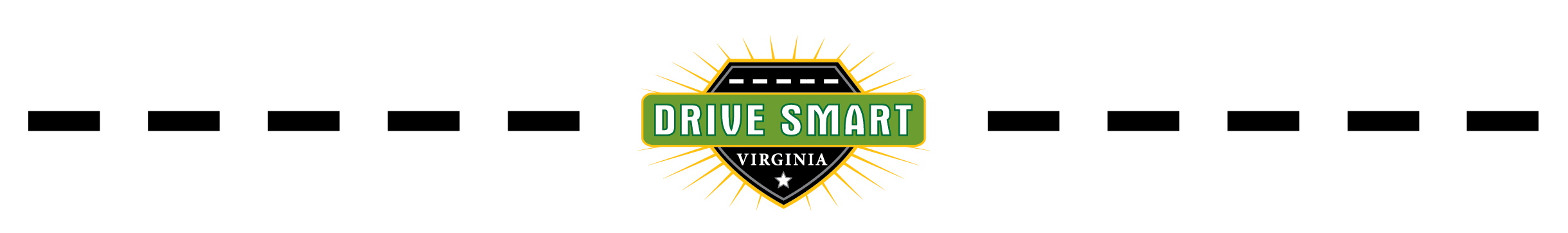 Help us spread the word that September is Bicyclist and Pedestrian Awareness Month in Virginia!Here are some suggested tweets.  Feel free to include our handle: @DriveSmartVADrivers, remember: Pass a bicycle at a reasonable speed at least 3 feet to the left of the bicyclist. #ShareTheRoadWhen you run, walk or jog, remember to wear bright or reflective clothing. #SeeAndBeSeenLast year in Virginia, 78 people died in pedestrian/motor vehicle crashes. #SeeAndBeSeenLast year, 15 bicyclists were killed on Virginia roadways. #ShareTheRoad #SeeAndBeSeenBe a good role model for your kids. #ShareTheRoadSeptember is Bicyclist and Pedestrian Awareness Month in Virginia. #ShareTheRoad #SeeAndBeSeenDo you know that, in Virginia, it is illegal to wear earphones in both ears while riding a bicycle? #SeeAndBeSeenUsing hand signals, bicyclists must signal their intentions to stop or turn. #SeeAndBeSeen #ShareTheRoadWe support Bicyclist and Pedestrian Awareness Month in Virginia! #ShareTheRoad #SeeAndBeSeen